Satter, E. (1986) The feeding relationship.
Division of Responsibility in Eating:Parent chooses what to offer (safe and appropriate foods), and offers it in a positive fashionChild chooses how much or whether they eat. 
Children who are consistently frustrated around feedings begin to associate hunger with anxietyAs adrenalin increases, appetite decreasesChatoor, I. (2012) When your child won’t eat or eats too much.
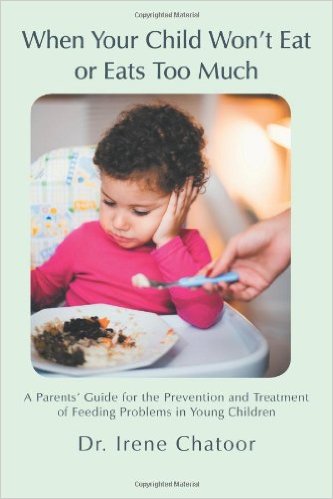 Help Your Child to Recognize Hunger and Feeling FullEstablish a meal schedule3 meals, 2 snacksOnly water in between mealsLimit meals to 20-30 minutesParents offer developmentally appropriate foods in a positive or neutral mannerOffer 3-4 foods per meal, including 1 food the child will be successful in eatingChildren are seated upright with family membersChildren receive positive social support during mealtimesAdults are engaging but not overwhelming, speaking in a calm and encouraging mannerChildren are allowed to self-feed with parents present but not interveningChildren are allowed to decide when they are finished eating